Calling all Huck Finns & Picassos!!The Cemetery Committee is looking for volunteers to help us paint the fence at Rt 183 Cemetery.Sat, May 4 (*rain date May 5) 10am-12pm 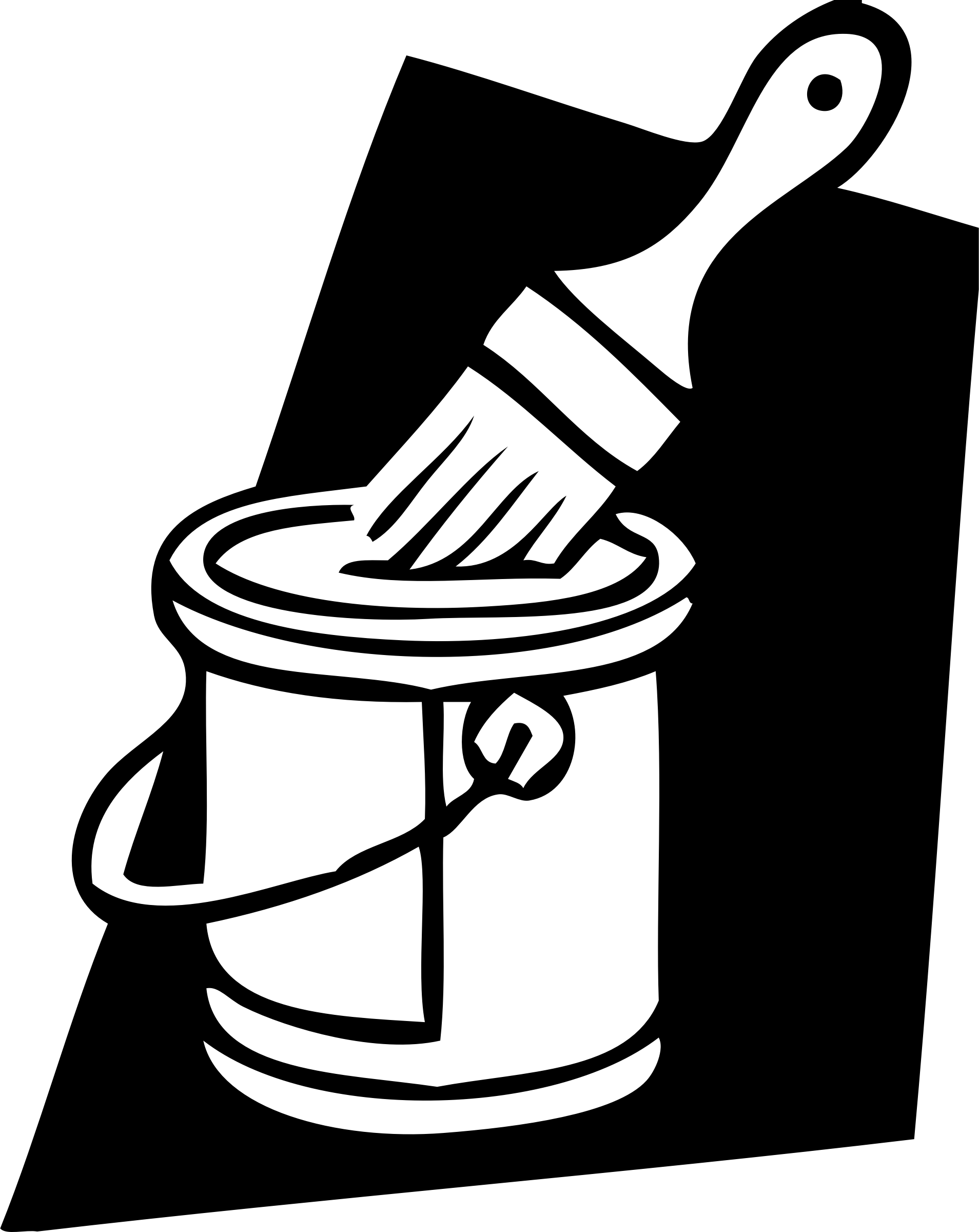 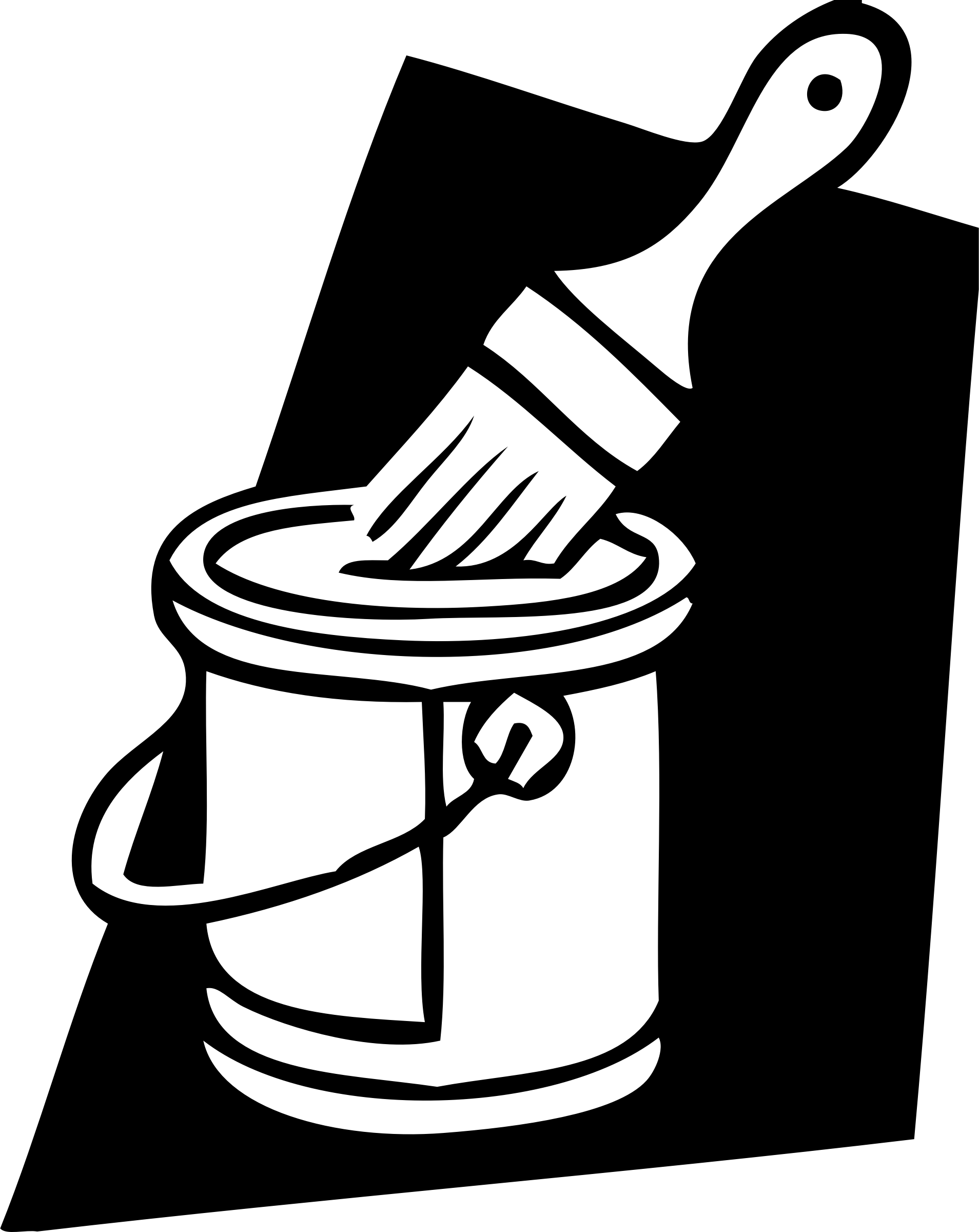 Refreshments & Supplies will be providedSign up before May 1 @ 413-269-7357 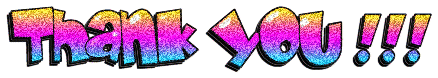 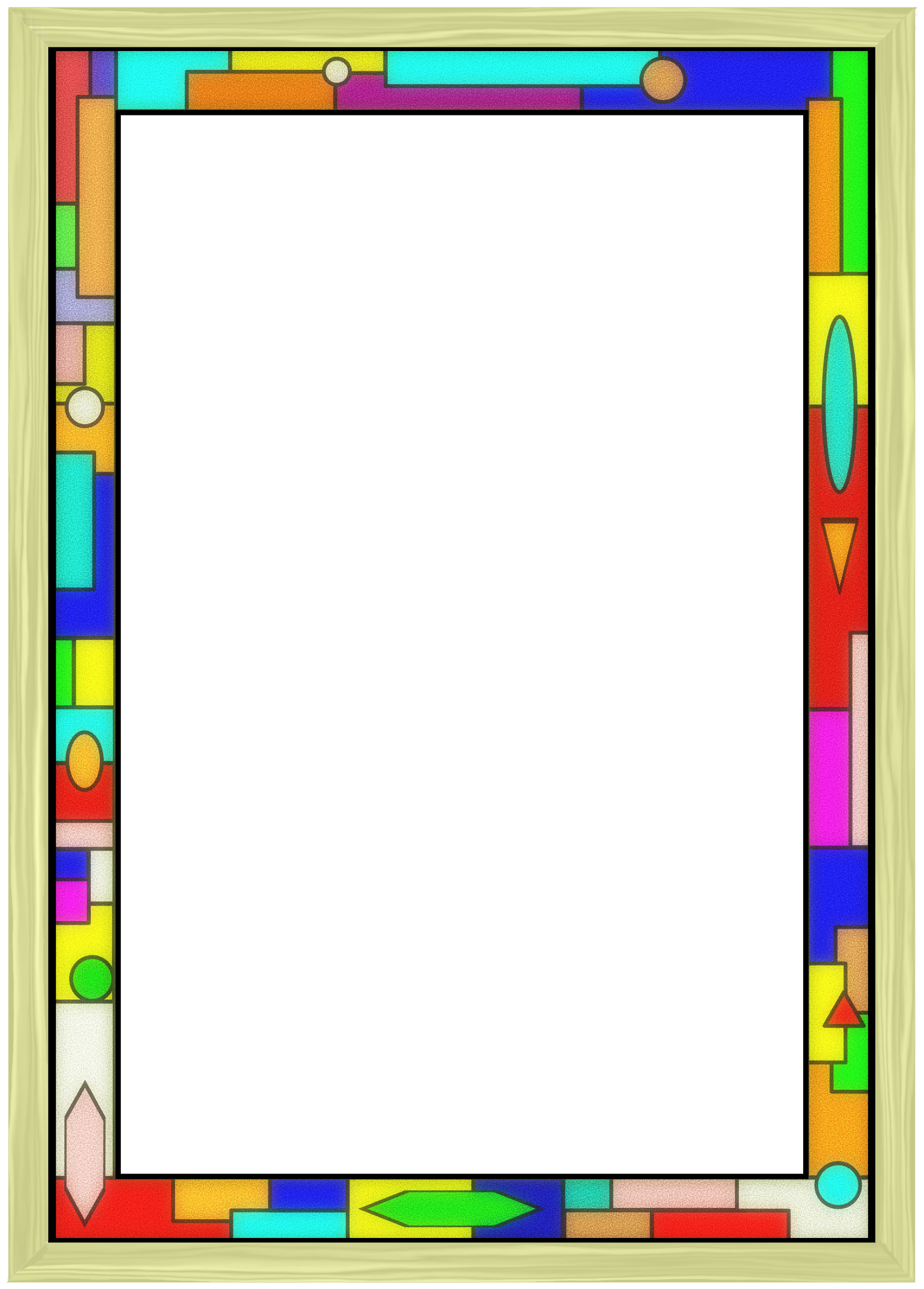 